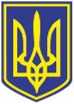 УКРАЇНАЧОРНОМОРСЬКИЙ МІСЬКИЙ ГОЛОВАР О З П О Р Я Д Ж Е Н Н Я      06.09.2023                                                               222           Відповідно  до поданої заяви міському  голові щодо надання матеріальної  допомоги від  мешканки міста Свередюк Валентини Антонівни, згідно з  підпунктом 1.6.4, пункту 1 розділу VI міської програми підтримки населення Чорноморської міської територіальної громади, які підпадають під дію Закону України «Про статус ветеранів війни, гарантії їх соціального захисту» на 2021 – 2025 роки (зі змінами та доповненнями), затвердженої рішенням Чорноморської міської ради Одеського району Одеської області від 24.12.2020 № 15-VIII, враховуючи рекомендації засідання міської координаційної ради з питань соціального захисту громадян Чорноморської міської територіальної громади, що опинилися у скрутному матеріальному становищі та потребують допомоги, протокол від 28.08.2023 № 16, керуючись  ст. ст. 42, 64 Закону України «Про місцеве самоврядування в Україні»,        1. Надати одноразову матеріальну  допомогу з коштів бюджету Чорноморської міської територіальної громади,  передбачених  на  соціальний  захист  населення:       2. Фінансовому управлінню Чорноморської міської ради Одеського району Одеської області (Ольга Яковенко) перерахувати управлінню соціальної політики Чорноморської міської ради Одеського району Одеської області матеріальну допомогу в сумі 10000,00  грн, з урахуванням поштового збору, за рахунок коштів бюджету Чорноморської міської територіальної громади, передбачених на соціальний захист населення.          3.Управлінню соціальної політики Чорноморської міської ради Одеського району Одеської області (Тетяна Прищепа)  виплатити вказану суму заявнику.        4. Контроль    за    виконанням    даного    розпорядження    покласти на заступника міського голови Наталю Яволову.Виконуючий обов’язки міського голови                                              Руслан САЇНЧУК Про    надання    матеріальної    допомоги -Свередюк Валентині АнтонівніСвередюк Валентині Антонівні10000грнгрнВсього:Всього:10000грн